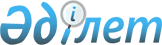 О внесении изменения в приложение 2 к техническому регламенту Таможенного союза "О безопасности зерна" (ТР ТС 015/2011)Решение Совета Евразийской экономической комиссии от 15 сентября 2017 года № 101
      В соответствии со статьей 52 Договора о Евразийском экономическом союзе от 29 мая 2014 года и пунктом 29 приложения № 1 к Регламенту работы Евразийской экономической комиссии, утвержденному Решением Высшего Евразийского экономического совета от 23 декабря 2014 г. № 98, Совет Евразийской экономической комиссии решил: 
      1. Внести в приложение 2 к техническому регламенту Таможенного союза "О безопасности зерна" (ТР ТС 015/2011), принятому Решением Комиссии Таможенного союза от 9 декабря 2011 г. № 874, следующее изменение:
      в позиции "Масличные культуры (подсолнечник, соя, хлопчатник, лен, рапс, горчица, кунжут, арахис)" строку "кадмий" изложить в следующей редакции:
      дополнить сноской четвертой следующего содержания:
      "****Для изготовителей государств – членов Евразийского экономического союза, изготавливающих масло подсолнечное из семян подсолнечника, произведенных на территориях Республики Казахстан и Российской Федерации и предназначенных для промышленной переработки на масло подсолнечное.".
      2. Установить, что документы о подтверждении соответствия семян подсолнечника, используемых для пищевых целей, обязательным требованиям, установленным техническим регламентом Таможенного союза "О безопасности зерна" (ТР ТС 015/2011), принятые до даты вступления в силу настоящего Решения, действительны до окончания срока их действия.
      3. Настоящее Решение вступает в силу по истечении 6 месяцев с даты его официального опубликования. 
      Члены Совета Евразийской экономической комиссии:
					© 2012. РГП на ПХВ «Институт законодательства и правовой информации Республики Казахстан» Министерства юстиции Республики Казахстан
				
"Кадмий
0,1
0,2
Для семян подсолнечника, предназначенных для непосредственного употребления в пищу
0,35****
Для семян подсолнечника, предназначенных для промышленной переработки на масло подсолнечное";
От Республики Армения
От Республики Беларусь
От Республики Казахстан
От Кыргызской Республики
От Российской Федерации
В. Габриелян
В. Матюшевский
А. Мамин
Т. Абдыгулов
И. Шувалов